                     МИНИСТЕРСТВО ОБРАЗОВАНИЕ И НАУКИ САМАРСКОЙ ОБЛАСТИУТВЕРЖДАЮПриказ директора                                                                                                                 от 30.05.2023 г. № 184-одРАБОЧАЯ ПРОГРАММа ПРОФЕССИОНАЛЬНОГО МОДУЛЯПМ.02 ВЫПОЛНЕНИЕ СУДОВЫХ РАБОТпрофессионального цикла основной образовательной программыпрограммы подготовки квалифицированных рабочих, служащих  по профессии 26.01.09 Моторист судовойСамара, 2023СОДЕРЖАНИЕ1. паспорт РАБОЧЕй ПРОГРАММЫ ПРОФЕССИОНАЛЬНОГО МОДУЛЯ    результаты освоения ПРОФЕССИОНАЛЬНОГО МОДУЛЯ2. СТРУКТУРА и содержание профессионального модуля3. условия реализации программы ПРОФЕССИОНАЛЬНОГО МОДУЛЯ	4. Контроль и оценка результатов освоения профессионального модуля (вида профессиональной деятельности) 1. паспорт РАБОЧЕй ПРОГРАММЫ ПРОФЕССИОНАЛЬНОГО МОДУЛЯПМ.02 Выполнение судовых работ1.1. Область применения программы	Программа профессионального модуля – является частью основной профессиональной образовательной программы в соответствии с ФГОС по профессии 26.01.09 Моторист судовой в части освоения основного вида профессиональной деятельности (ВПД): Выполнение судовых работ.1.2. Цели и задачи модуля – требования к результатам освоения модуля:С целью овладения указанным видом профессиональной деятельности и соответствующими профессиональными компетенциями обучающийся в ходе освоения профессионального модуля должен:иметь практический опыт:повседневного ухода за судном и судовыми устройствами; работы с измерительным инструментом и оборудованием;выполнения слесарно-монтажных и ремонтных работ; выполнения погрузочно-разгрузочных работ; выполнения малярных работ; уметь:осуществлять повседневный уход за корпусом, надстройками, внутренними помещениями, грузовыми трюмами, цистернами, грузовыми танками и судовыми устройствами и механизмами; выполнять общеслесарные работы:разметку, рубку, правку, гибку, резку, опиливание, шабрение металла, сверление, зенкование и развертывание отверстий, клепку, пайку, лужение и склеивание, нарезание резьбы; выполнять смазку деталей и узлов; работать с нормативными и справочными документами для выбора материала с целью обеспечения требуемых характеристик изделия, выбирать материалы для конструкций в соответствии с их назначением и условиями эксплуатации;ремонтировать и регулировать оборудование, разбираться в технической документации на оборудование, заполнять техническую документацию;готовить инструмент, поверхности и лакокрасочные материалы к окрасочным работам: осуществлять покрасочные работы различными способами с соблюдением технологии и техники безопасности; соблюдать правила техники безопасности при выполнении швартовных операций с помощью лебедки, шпиля, брашпиля и вручную; осуществлять погрузочно-разгрузочные работы с соблюдением технологии и техники безопасности;знать: повседневные работы, выполняемые на судне; виды, приемы и последовательность выполнения слесарных работ; правила выбора и применения инструментов; лакокрасочные материалы (краски, лаки, олифы, растворители, разбавители, грунтовки, шпаклевки): назначение, химические и физические свойства, область применения, нормы расхода, подготовку к применению; технологию покраски различных поверхностей; меры безопасности при выполнении малярных работ; основные виды грузов, перевозимых на судне, и требования, предъявляемые к их перевозке; правила подготовки грузовых трюмов к приему груза и правила его размещения;виды транспортных документов и порядок их оформления; организацию и правила производства грузовых работ.1.3. Количество часов на освоение программы профессионального модуля:            максимальной учебной нагрузки  - 162 часа, обязательной аудиторной учебной нагрузки – 108 часа,самостоятельной работы - 54 час,учебной практики – 108 часов,производственной практики - 432 часа.результаты освоения ПРОФЕССИОНАЛЬНОГО МОДУЛЯРезультатом освоения программы профессионального модуля является овладение обучающимися видом деятельности Выполнение судовых работ, в том числе профессиональными (ПК) и общими (ОК) компетенциями:2. СТРУКТУРА и содержание профессионального модуля Выполнение судовых работ3.1. Тематический план профессионального модуля 3.2. Содержание обучения по профессиональному модулю (ПМ) Выполнение судовых работ4. условия реализации программы ПРОФЕССИОНАЛЬНОГО МОДУЛЯ4.1. Требования к минимальному материально-техническому обеспечению.Реализация программы модуля предполагает наличие учебных кабинетов -2; мастерских -1:Оборудование учебного кабинета и рабочих мест кабинета:-посадочные места для обучающихся- 30;-рабочее место преподавателя;-макеты;	чертежи;Мультимедийная библиотека по дисциплинам Реализация программы модуля предполагает обязательную производственную практику на судах.Оборудование и технологическое оснащение рабочих мест: ПК преподавателяПроектор ТелевизорДВД проигрыватель 4.2. Информационное обеспечение обученияПеречень рекомендуемых учебных изданий, Интернет-ресурсов, дополнительной литературыОсновные источники:«ПРАВИЛА плавания по внутренним водным путям Министерство транспорта  Российской Федерации.- «РКонсульт»,  2019Гордеев И.И Матрос, рулевой речного флота.- М: Издательский центр «Академия»,2018Яскевич А.П.,  Зурабов Ю.Г «МППСС-72» Навигационные знаки и огни, судовая сигнализация .- М,: «ТРАНСПОРТ», 2018Полей Н.Л. Введение в специальность Устройство судна. Организация службы на судах.- М., 2019Полей Н.Л Введение в специальность История флота. Краеведение.- М, 2019 Белкин С.И. Рассказы о знаменитых кораблях –Л.: Судостроение , 1979.-256с.Белкин С.И. Путешествия по кораблям. -Л.: Судостроение, 1972.-312с.Бомбар А. за бортом по своей воле.- М.: Госрафиздат, 1963-221с. Квятковский И.А. Океан и корабль. – Л.: Гидрометеоиздат, 1972-192с.Короткий И.М. Аварии и катастрофы кораблей .- Л.: Судостроение 1977-296с.Лори А. Живой океан .-Л.: Гидрометеоиздат, 1966-120с. Спокам Д. Один под парусами вокруг света.-М.: Географиздат, 1960.-214с.4.3. Кадровое обеспечение образовательного процессаТребования к квалификации педагогических (инженерно-педагогических) кадров, обеспечивающих обучение по междисциплинарному курсу (курсам):среднее профессиональное  или высшее профессиональное образование, соответствующее профилю преподаваемой дисциплины (модуля). Опыт деятельности в организациях соответствующей профессиональной сферы, является обязательным для преподавателей отвечающих за освоение обучающимися профессионального цикла.  Мастера: должны иметь  на 1-2 разряда по профессии рабочего выше, чем предусмотрено образовательным стандартом  для выпускников5. Контроль и оценка результатов освоения профессионального модуля Формы и методы контроля и оценки результатов обучения должны позволять проверять у обучающихся не только сформированность профессиональных компетенций, но и развитие общих компетенций и обеспечивающих их умений.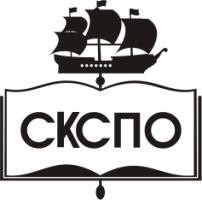 государственное автономное профессиональное образовательное учреждение Самарской области«Самарский колледж сервиса производственного оборудования имени Героя Российской ФедерацииЕ.В. Золотухина»КодНаименование результата обученияОК 1.Понимать сущность и социальную значимость будущей профессии, проявлять к ней устойчивый интересОК 2.Организовывать собственную деятельность, исходя из цели и способов ее достижения, определенных руководителем ОК 3.Анализировать рабочую ситуацию, осуществлять текущий и итоговый контроль, оценку и коррекцию собственной деятельности, нести ответственность за результаты своей работыОК 4.Осуществлять поиск информации, необходимой для эффективного выполненияпрофессиональных задачОК 5.Использовать информационно-коммуникационные технологии в профессиональнойдеятельностиОК 6.Работать в команде, эффективно общаться с коллегами, руководством, клиентамиОК 7.Исполнять воинскую обязанность, в том числе с применением полученныхпрофессиональных знаний (для юношей)ПК 2.1.Выполнять слесарно-монтажные работы.ПК 2.2.Выполнять швартовные операции.ПК 2.3.Выполнять погрузочно-разгрузочные работы, крепление груза.ПК 2.4.Выполнять малярные работы.Кодпрофессиональных компетенцийНаименования разделов профессионального модуляВсего часовОбъем времени, отведенный на освоение междисциплинарного курса (курсов)Объем времени, отведенный на освоение междисциплинарного курса (курсов)Объем времени, отведенный на освоение междисциплинарного курса (курсов)Объем времени, отведенный на освоение междисциплинарного курса (курсов)Объем времени, отведенный на освоение междисциплинарного курса (курсов)Практика Практика Кодпрофессиональных компетенцийНаименования разделов профессионального модуляВсего часовОбязательная аудиторная учебная нагрузка обучающегосяОбязательная аудиторная учебная нагрузка обучающегосяОбязательная аудиторная учебная нагрузка обучающегосяСамостоятельная работа обучающегосяСамостоятельная работа обучающегосяУчебная,часовПроизводственная(по профилю специальности),часовКодпрофессиональных компетенцийНаименования разделов профессионального модуляВсего часовВсего,часовв т.ч. лабораторные работы и практические занятия,часовв т.ч., курсовая работа (проект),часовВсего,часовв т.ч., курсовая работа (проект),часовУчебная,часовПроизводственная(по профилю специальности),часов12345678910ПК 2.1-2.4, ОК 1-7МДК.02.01. Организация и проведение судовых работ и швартовных операций16210838-54-Учебная практика108108Производственная практика, (по профилю специальности), часов432432Всего:Всего:70210838-54-108432Наименование разделов профессионального модуля (ПМ), междисциплинарных курсов (МДК) и темСодержание учебного материала, лабораторные работы и практические занятия, самостоятельная работа обучающихся, курсовая работ (проект) Содержание учебного материала, лабораторные работы и практические занятия, самостоятельная работа обучающихся, курсовая работ (проект) Содержание учебного материала, лабораторные работы и практические занятия, самостоятельная работа обучающихся, курсовая работ (проект) Содержание учебного материала, лабораторные работы и практические занятия, самостоятельная работа обучающихся, курсовая работ (проект) Объем часовУровень освоения1222234МДК.02.01. Организация и проведения судовых работ  и швартовных операций162Тема 1.1. Введение.Содержание Содержание Содержание Содержание 4Тема 1.1. Введение.1.1.Значение и содержание дисциплины «Судовые палубные и грузовые работы» организация службы на судах, а также различные судовые работы: при швартовных операциях, с рулевым, якорным и другими устройствами, такелажные и малярные. Рассмотрены работы ,выполняемые в межнавигационный период, связанные с поставкой судна в док, подъемом его на берег, зимовкой и о противопожарных и спасательных средствах.Значение и содержание дисциплины «Судовые палубные и грузовые работы» организация службы на судах, а также различные судовые работы: при швартовных операциях, с рулевым, якорным и другими устройствами, такелажные и малярные. Рассмотрены работы ,выполняемые в межнавигационный период, связанные с поставкой судна в док, подъемом его на берег, зимовкой и о противопожарных и спасательных средствах.41Тема 1.1. Введение.Самостоятельная работаСамостоятельная работа3Тема 1.1. Введение.Изучение материала по теме Изучение материала по теме Тема 1.1. Введение.Тема 1.2. Подготовка судна к плаванию.Содержание Содержание Содержание Содержание 4Тема 1.2. Подготовка судна к плаванию.1.1.Контроль за качеством работ. ОТК – отдел технического контроля. Соблюдение технических требований. Водонепроницаемость швов обшивки корпуса. Проверка рулевого, якорного, швартовного и буксирного устройства. Прием судна в эксплуатацию. Сроки приема. Швартовные и ходовые испытания, испытание противопожарной системы, водоотливной и других систем. Оформление акта испытаний. Проведение контроля санитарного состояния судна.  Подготовка судна к выходу в рейс. Наличие документов. План подготовки. Снабжение топливом, продовольствием, запчастями. План – приказ. Подготовка рулевого и швартовного устройства.  Запрещение выхода в плавание. Судовые документы речного Регистра.  Неукомплектованность экипажа. Неисправность корпуса. Неисправность рулевого, якорного и швартовного устройств.  Недочеты и их устранения. Книги единого осмотра судна. Возможные недочеты: недостаточны или неисправны противопожарные средства, нет необходимого числа спасательных средств, приборы и устройства не соответствующие правилам Речного Регистра или находящиеся в неисправном состоянии и т.д.Контроль за качеством работ. ОТК – отдел технического контроля. Соблюдение технических требований. Водонепроницаемость швов обшивки корпуса. Проверка рулевого, якорного, швартовного и буксирного устройства. Прием судна в эксплуатацию. Сроки приема. Швартовные и ходовые испытания, испытание противопожарной системы, водоотливной и других систем. Оформление акта испытаний. Проведение контроля санитарного состояния судна.  Подготовка судна к выходу в рейс. Наличие документов. План подготовки. Снабжение топливом, продовольствием, запчастями. План – приказ. Подготовка рулевого и швартовного устройства.  Запрещение выхода в плавание. Судовые документы речного Регистра.  Неукомплектованность экипажа. Неисправность корпуса. Неисправность рулевого, якорного и швартовного устройств.  Недочеты и их устранения. Книги единого осмотра судна. Возможные недочеты: недостаточны или неисправны противопожарные средства, нет необходимого числа спасательных средств, приборы и устройства не соответствующие правилам Речного Регистра или находящиеся в неисправном состоянии и т.д.42Тема 1.2. Подготовка судна к плаванию.1.1.Практическое занятиеПрактическое занятие42Тема 1.2. Подготовка судна к плаванию.1.1.Подготовка судна к плаванию в ледовых условиях. Ширстрек.Подготовка судна к плаванию в ледовых условиях. Ширстрек.4Тема 1.2. Подготовка судна к плаванию.1.1. Соблюдение мер предосторожности. Принятие мер к предохранению судов от повреждений. Пополнение аварийного запаса материалами. Подготовка к действию водоотливных средств и т.д.  Соблюдение мер предосторожности. Принятие мер к предохранению судов от повреждений. Пополнение аварийного запаса материалами. Подготовка к действию водоотливных средств и т.д. 4Тема 1.2. Подготовка судна к плаванию.1.1.Самостоятельная работаСамостоятельная работа4Тема 1.2. Подготовка судна к плаванию.1.1.Самостоятельная работаСамостоятельная работа3Тема 1.2. Подготовка судна к плаванию.1.1.Изучение лекционного материала.  Подготовка к практическому занятию.Изучение лекционного материала.  Подготовка к практическому занятию.Тема 1.2. Подготовка судна к плаванию.1.1.Тема 1. 3 Внутренний распорядок на судне.СодержаниеСодержаниеСодержаниеСодержание42Тема 1. 3 Внутренний распорядок на судне.11Порядок несения службы. Устав службы на судах. Обязанности членов экипажа на вахте, вне вахты, при обнаружении опасности. Размещение экипажа на судне. Обязанности 1 штурмана по размещению экипажа. Выполнение членами экипажа санитарных правил личной гигиены. Порядок увольнения членов экипажа. Разрешение на уход с судна. Количественный состав увольняемый на берег в порту и на рейде. Распорядок дня на судне. Завтрак, судовые работы , обед ,судовые работы, вечерний чай, ужин, культурно-массовые мероприятия, техническая учёба. Наблюдение за корпусом и механизмами. Повседневный контроль за состоянием судна: постоянные наблюдения, систематические осмотры частей корпуса, оборудования и вооружения, выполнение мелких ремонтных работ. Судовые уборки. Расписание уборок. Ежедневные уборки. Перечень работ утренних уборок. Большие приборки. Перечень работ при больших уборках. Генеральные уборки. Перечень работ при выполненииПорядок несения службы. Устав службы на судах. Обязанности членов экипажа на вахте, вне вахты, при обнаружении опасности. Размещение экипажа на судне. Обязанности 1 штурмана по размещению экипажа. Выполнение членами экипажа санитарных правил личной гигиены. Порядок увольнения членов экипажа. Разрешение на уход с судна. Количественный состав увольняемый на берег в порту и на рейде. Распорядок дня на судне. Завтрак, судовые работы , обед ,судовые работы, вечерний чай, ужин, культурно-массовые мероприятия, техническая учёба. Наблюдение за корпусом и механизмами. Повседневный контроль за состоянием судна: постоянные наблюдения, систематические осмотры частей корпуса, оборудования и вооружения, выполнение мелких ремонтных работ. Судовые уборки. Расписание уборок. Ежедневные уборки. Перечень работ утренних уборок. Большие приборки. Перечень работ при больших уборках. Генеральные уборки. Перечень работ при выполненииТема 1. 3 Внутренний распорядок на судне.Практическое занятие Практическое занятие Практическое занятие Практическое занятие 4Тема 1. 3 Внутренний распорядок на судне.11Обязанности членов экипажа на вахте, вне вахты, при    обнаружении опасности. Распорядок дня на судне.Обязанности членов экипажа на вахте, вне вахты, при    обнаружении опасности. Распорядок дня на судне.Тема 1. 3 Внутренний распорядок на судне.Самостоятельная работаСамостоятельная работаСамостоятельная работаСамостоятельная работа3Тема 1. 3 Внутренний распорядок на судне.11Изучение лекционного материала Размещение экипажа на судне. Обязанности 1 штурмана по размещению экипажа. Выполнение членами экипажа санитарных правил личной гигиены.Изучение лекционного материала Размещение экипажа на судне. Обязанности 1 штурмана по размещению экипажа. Выполнение членами экипажа санитарных правил личной гигиены.Тема 1. 4 Комплексное обслуживание судна.СодержаниеСодержание42Тема 1. 4 Комплексное обслуживание судна.11. Береговые и производственное обслуживание. Организация береговых производственных участков (БПУ). Объем, характер и периодичность технического обслуживания выполняемого БПУ. Приём работ, выполняемых бригадой БПУ вахтенным начальником. Материально-техническое обслуживание. Заблаговременные заявки на запасные части, инструменты и материалы. Снабжение топливом, смазкой, продовольствием. Технологический процесс, направленный на быстрейшую обработку судна. Культурно-бытовые обслуживание. Настольные игры, музыкальные инструменты, радиоточки. Общественная работа на судне. Культмассовые мероприятия. Сроки их проведения. Санитарно-техническое обслуживание. Санитарная книжка. Обязанности членов экипажа по выполнению санитарных правил и личной гигиены. Санитарный контроль.  Планово-техническое обслуживание. Периодичность теплотехнического контроля. Проверка качества работы топливной аппаратуры, регулировка двигателя по максимальному давлению. Проверка зазоров в клапанных механизмах двигателя. Контрольные замеры температур, давления, частоты вращения и расхода топлива. Анализ показателей.. Береговые и производственное обслуживание. Организация береговых производственных участков (БПУ). Объем, характер и периодичность технического обслуживания выполняемого БПУ. Приём работ, выполняемых бригадой БПУ вахтенным начальником. Материально-техническое обслуживание. Заблаговременные заявки на запасные части, инструменты и материалы. Снабжение топливом, смазкой, продовольствием. Технологический процесс, направленный на быстрейшую обработку судна. Культурно-бытовые обслуживание. Настольные игры, музыкальные инструменты, радиоточки. Общественная работа на судне. Культмассовые мероприятия. Сроки их проведения. Санитарно-техническое обслуживание. Санитарная книжка. Обязанности членов экипажа по выполнению санитарных правил и личной гигиены. Санитарный контроль.  Планово-техническое обслуживание. Периодичность теплотехнического контроля. Проверка качества работы топливной аппаратуры, регулировка двигателя по максимальному давлению. Проверка зазоров в клапанных механизмах двигателя. Контрольные замеры температур, давления, частоты вращения и расхода топлива. Анализ показателей.Тема 1. 4 Комплексное обслуживание судна.Практическое занятиеПрактическое занятиеПрактическое занятиеПрактическое занятие4Тема 1. 4 Комплексное обслуживание судна.. 1. 1. 1Проверка качества работы топливной аппаратуры, регулировка двигателя по максимальному давлению. Проверка зазоров в клапанных механизмах двигателя. Контрольные замеры температур, давления, частоты вращения и расхода топлива. Анализ показателейТема 1. 4 Комплексное обслуживание судна.Самостоятельная работаСамостоятельная работаСамостоятельная работаСамостоятельная работа9Тема 1. 4 Комплексное обслуживание судна.111Изучение лекционного материала по теме: Комплексное обслуживание судна. Тема 1. 5 Столярно-плотницкие работы.СодержаниеСодержаниеСодержаниеСодержание42Тема 1. 5 Столярно-плотницкие работы.111Материалы. Брусья, бруски, доски, рейки, фанера. Свойства лесоматериалов, их зависимость от породы дерева (сосна, лиственница, кедр, тис, дуб, бук, ясень, берёза, орех, каргач, груша). Клей и клеевые растворы. Крепёжные материалы: гвозди, шурупы, глухари, болты, шпильки с гайками, металлические планки, угольники и скобы. Инструменты. Измерительные и размерочные инструменты:  метр и циркуль разметочный, рулетка, линейка, угольник малки, транспортиры, рейсмус, штангенциркуль, циркуль разметочный, отвес, ватерпас и уровень, пилы 9 продольные и поперечные), ножовки, топор плотничный. Обделочные инструменты: струги, шерхебель,  рубанок одинарный  и двойной, медведка, шлифтик, фуганок, горбач, цинубель, зензубель, стамески, долота, цикля, свёрла, буравы  центровые и спиральные, применяемые для сверления глубоких отверстий. Столярные соединения . Сращивание заготовок : впритык, замок в полдерева, косой замок, прямой замок с зубом, косой замок с зубом , прямой натяжной замок, косой натяжной замок. Соединение деталей под углом : в потайным шипом , сквозным шипом, в накладку в полдерева, в накладку сковороднем, ящичным в гребенку, «ласточкин хвост». Техника безопасности и противопожарная техника при проведении плотницко-столярных работ. Практическое занятие Практическое занятие Практическое занятие Практическое занятие 4111Измерительные и размерочные инструменты. Столярные соединения . Сращивание заготовок : впритык, замок в полдерева, косой замок, прямой замок с зубом, косой замок с зубом , прямой натяжной замок, косой натяжной замок. Соединение деталей под углом . Самостоятельная работаСамостоятельная работаСамостоятельная работаСамостоятельная работа111Изучение лекционного материала. Подготовка к практическому занятию. 6Тема 1. 6 Малярные работы.Содержание Содержание Содержание Содержание 42Тема 1. 6 Малярные работы.1 1 1 Малярный инструмент. Кисти, шпатели, краскорасплытители. Уход за малярным инструментом. Олифы, растворители, пигменты. Олифы натуральные, полунатуральные, оксоли. Свойства бензина, скипидара, уайт-спирта. Техника безопасности при работе с ними. Свойства красителей приём, приготовление и хранение лакокрасочных материалов на судне. Подготовка поверхности к окраске. Подготовка металлических поверхностей : удаление ржавчины окалины старой краски. Обезжиривание поверхностей. Грунтовка, шпаклевание. Подготовка малярных работ. Правила нанесения краски кистью на окрашиваемую поверхность. Нанесение краски валиком. Правила окраски санитарных помещений, жилых и служебных помещений, наружного корпуса и т.д. Техника безопасности при выполнении малярных работ. Применение рукавиц, защитных очков при очистке поверхности. Изоляция кабеля, используемого при окраске в помещениях. Напряжение электроосвещения. Применение масок-респираторов при работе с краскораспылителем. Техника безопасности при выполнении окрасочных работ за бортом. Соблюдение правил пожарной безопасности. Складирование ветоши, пропитанной краской и растворителями. Тема 1. 6 Малярные работы.Практическое занятиеПрактическое занятиеПрактическое занятиеПрактическое занятие4Тема 1. 6 Малярные работы.1.1.1.Подготовка малярных работ. Правила нанесения краски кистью на окрашиваемую поверхность. Нанесение краски валиком. Правила окраски санитарных помещений, жилых и служебных помещений, наружного корпуса и т.дТема 1. 6 Малярные работы.Самостоятельная работаСамостоятельная работаСамостоятельная работаСамостоятельная работа8Тема 1. 6 Малярные работы.111Изучение лекционного материала Малярный инструмент. Подготовка поверхности к окраске. Олифы, растворители, пигменты. Олифы натуральные, полунатуральные, оксоли. Свойства бензина, скипидара, уайт-спирта. Техника безопасности при работе с ними. Тема 1. 7 Грузовые работы.СодержаниеСодержаниеСодержаниеСодержание42Тема 1. 7 Грузовые работы.1. 1. 1. Общее понятие о перевозке груза. Характеристики грузов. Физико-химические свойства грузов и условие их перевозки. Грузовые документы. Средства механизации, применяемые при погрузочно-разгрузочных работ. Подготовка судна к погрузке. Зачистка заводская и в судовых условиях, мытьё трюмов, просушка к погрузке. Зачистка заводская и в судовых условиях, мытье трюмов, просушка, проветривание. Запрещение погрузки в неподготовленные трюмы. Погрузка и укладка груза. Грузовой план. Учёт палубного груза План размещения тяжеловесных грузов. Недопущение местных прогибов и деформация тяжеловесных грузов. Недопущение местных прогибов и деформаций корпуса и палуб. Учёт сохранности груза. Равномерное распределение груза на трюмах во избежание крена и деферента. Техника безопасности при погрузке и выгрузке груза. Паука. Правила укладки груза следующего в несколько портов. Необходимость паузки  из-за недостаточных габаритов судового хода. Паузка в порту и на рейде. Охрана водной среды. Погрузка нефтегрузов. Погрузочно-разгрузочные средства. Особое строение грузовых трюмов (танков) нефтеналивного судна. Наблюдение за погрузкой для недопущения крена и деферента .Предупреждение за температурой груза в пути и регулировка этой температуры. Техника безопасности при перевозке нефтегрузовТема 1. 7 Грузовые работы.Самостоятельная работаСамостоятельная работаСамостоятельная работаСамостоятельная работа8Тема 1. 7 Грузовые работы.111Изучение материала по теме: Грузовые работыТема 1.8 Ликвидация повреждений на судне.СодержаниеСодержаниеСодержаниеСодержание22Тема 1.8 Ликвидация повреждений на судне.1. 1. 1. Причины появления течи и обнаружение места течи. Нагрузки, испытываемы корпуса и обшивкой во время зимнего отстоя. Удары о грунт или плавающие предметы, лёд и т.д. Ежедневные осмотры корпуса на водотечность. Электрическая сигнализация. Заделка повреждения корпуса. Аварийное имущество: пластырь, доски, брусья, клинья, пробки, скобы, болты, цемент, кошма, плотничный и слесарный инструмент. Подведение пластыря, откачка воды, заделка отверстия. Слипование и докование. Слип: лебёдки, тележки, рельсы и т.д. Доки: понтон, стапельпалуба с кильблеками, механизмы и оборудование для ремонта судов, жилье, складские и служебные помещения. Док-кессон. Подготовка судна к спипованию. Заводка судна в док, док-кессон. РемонтТема 1.8 Ликвидация повреждений на судне.Практическое занятие Практическое занятие Практическое занятие Практическое занятие 4Тема 1.8 Ликвидация повреждений на судне.111Подготовка судна к спипованию. Заводка судна в док, док-кессон. Ремонт. Тема 1.8 Ликвидация повреждений на судне.Самостоятельная работаСамостоятельная работаСамостоятельная работаСамостоятельная работаТема 1.8 Ликвидация повреждений на судне.111Изучение материала по теме. Подготовка к практическому занятию6Тема 1.9 Работы в межнавигационный периодСодержание Содержание Содержание Содержание 22Тема 1.9 Работы в межнавигационный период1Подготовка судна к зимовке. Ремонтные ведомости. Сроки постановки судов на зимний отстой. Приведение судна в зимовочное состояние. Зачистка трюмов, коффердамов, машинно-котельного отделения (МКО), фекальных  цистерн, питьевой воды и т.д. Приведение судовых устройств в зимовочное состояние. Перечень работ, включаемых в ремонтную ведомость. Дополнительная ремонтная ведомость. Обеспечение безопасности отстоя. План расстановки судов в затоне. Обеспечение пожарной безопасности. Влияние колебаний уровня воды в затоне. Защита судов от весеннего ледокола. Выполнение зимнего судоремонта. Работы, выполняемые силами команды. Работы, Выполняемые в условиях заводаПодготовка судна к зимовке. Ремонтные ведомости. Сроки постановки судов на зимний отстой. Приведение судна в зимовочное состояние. Зачистка трюмов, коффердамов, машинно-котельного отделения (МКО), фекальных  цистерн, питьевой воды и т.д. Приведение судовых устройств в зимовочное состояние. Перечень работ, включаемых в ремонтную ведомость. Дополнительная ремонтная ведомость. Обеспечение безопасности отстоя. План расстановки судов в затоне. Обеспечение пожарной безопасности. Влияние колебаний уровня воды в затоне. Защита судов от весеннего ледокола. Выполнение зимнего судоремонта. Работы, выполняемые силами команды. Работы, Выполняемые в условиях заводаПодготовка судна к зимовке. Ремонтные ведомости. Сроки постановки судов на зимний отстой. Приведение судна в зимовочное состояние. Зачистка трюмов, коффердамов, машинно-котельного отделения (МКО), фекальных  цистерн, питьевой воды и т.д. Приведение судовых устройств в зимовочное состояние. Перечень работ, включаемых в ремонтную ведомость. Дополнительная ремонтная ведомость. Обеспечение безопасности отстоя. План расстановки судов в затоне. Обеспечение пожарной безопасности. Влияние колебаний уровня воды в затоне. Защита судов от весеннего ледокола. Выполнение зимнего судоремонта. Работы, выполняемые силами команды. Работы, Выполняемые в условиях заводаТема 1.9 Работы в межнавигационный периодСамостоятельная работаСамостоятельная работаСамостоятельная работаСамостоятельная работаТема 1.9 Работы в межнавигационный период1. Изучение материала :Подготовка судна к зимовке. Ремонтные ведомости. Сроки постановки судов на зимний отстой. Приведение судна в зимовочное состояние. . Изучение материала :Подготовка судна к зимовке. Ремонтные ведомости. Сроки постановки судов на зимний отстой. Приведение судна в зимовочное состояние. . Изучение материала :Подготовка судна к зимовке. Ремонтные ведомости. Сроки постановки судов на зимний отстой. Приведение судна в зимовочное состояние. 8Учебная практикаВиды работ:Учебная практикаВиды работ:Учебная практикаВиды работ:Учебная практикаВиды работ:Учебная практикаВиды работ:108Введение. Техника безопасности при слесарных работах.Введение. Техника безопасности при слесарных работах.Введение. Техника безопасности при слесарных работах.Введение. Техника безопасности при слесарных работах.Введение. Техника безопасности при слесарных работах.62.Технические измерение, правила пользования измерительным инструментом2.Технические измерение, правила пользования измерительным инструментом2.Технические измерение, правила пользования измерительным инструментом2.Технические измерение, правила пользования измерительным инструментом2.Технические измерение, правила пользования измерительным инструментом63.Плоскосная разметка3.Плоскосная разметка3.Плоскосная разметка3.Плоскосная разметка3.Плоскосная разметка64.Рубка металла4.Рубка металла4.Рубка металла4.Рубка металла4.Рубка металла65.Резка металла5.Резка металла5.Резка металла5.Резка металла5.Резка металла66. Правка и гибка металла6. Правка и гибка металла6. Правка и гибка металла6. Правка и гибка металла6. Правка и гибка металла67.Опиливание металла различного профиля7.Опиливание металла различного профиля7.Опиливание металла различного профиля7.Опиливание металла различного профиля7.Опиливание металла различного профиля188.Распиливание8.Распиливание8.Распиливание8.Распиливание8.Распиливание69.Сверление зенкерование отверстий9.Сверление зенкерование отверстий9.Сверление зенкерование отверстий9.Сверление зенкерование отверстий9.Сверление зенкерование отверстий610.Нарезание наружной и внутренней резьбы10.Нарезание наружной и внутренней резьбы10.Нарезание наружной и внутренней резьбы10.Нарезание наружной и внутренней резьбы10.Нарезание наружной и внутренней резьбы611.Комплексные работы11.Комплексные работы11.Комплексные работы11.Комплексные работы11.Комплексные работы36Производственная практика Виды работ:Производственная практика Виды работ:Производственная практика Виды работ:Производственная практика Виды работ:Производственная практика Виды работ:4321.  Ознакомление с предприятием. Инструктаж по охране труда и пожарной безопасности на предприятии1.  Ознакомление с предприятием. Инструктаж по охране труда и пожарной безопасности на предприятии1.  Ознакомление с предприятием. Инструктаж по охране труда и пожарной безопасности на предприятии1.  Ознакомление с предприятием. Инструктаж по охране труда и пожарной безопасности на предприятии1.  Ознакомление с предприятием. Инструктаж по охране труда и пожарной безопасности на предприятии62.Наблюдение и повседневный уход за судном. Комплексное обслуживание транспортного флота2.Наблюдение и повседневный уход за судном. Комплексное обслуживание транспортного флота2.Наблюдение и повседневный уход за судном. Комплексное обслуживание транспортного флота2.Наблюдение и повседневный уход за судном. Комплексное обслуживание транспортного флота2.Наблюдение и повседневный уход за судном. Комплексное обслуживание транспортного флота363. Ремонт систем. Устройств и механизмов судов3. Ремонт систем. Устройств и механизмов судов3. Ремонт систем. Устройств и механизмов судов3. Ремонт систем. Устройств и механизмов судов3. Ремонт систем. Устройств и механизмов судов304.Прием судна после ремонта и зимнего отстоя4.Прием судна после ремонта и зимнего отстоя4.Прием судна после ремонта и зимнего отстоя4.Прием судна после ремонта и зимнего отстоя4.Прием судна после ремонта и зимнего отстоя425 Особенности подготовки к плаванию в ледовых условиях5 Особенности подготовки к плаванию в ледовых условиях5 Особенности подготовки к плаванию в ледовых условиях5 Особенности подготовки к плаванию в ледовых условиях5 Особенности подготовки к плаванию в ледовых условиях186..Швартовые испытания после зимнего отстоя6..Швартовые испытания после зимнего отстоя6..Швартовые испытания после зимнего отстоя6..Швартовые испытания после зимнего отстоя6..Швартовые испытания после зимнего отстоя127. Инструктаж по безопасности труда и правилам поведения в шлюпке. Использование спасательных средств. Оказание помощи утопающим7. Инструктаж по безопасности труда и правилам поведения в шлюпке. Использование спасательных средств. Оказание помощи утопающим7. Инструктаж по безопасности труда и правилам поведения в шлюпке. Использование спасательных средств. Оказание помощи утопающим7. Инструктаж по безопасности труда и правилам поведения в шлюпке. Использование спасательных средств. Оказание помощи утопающим7. Инструктаж по безопасности труда и правилам поведения в шлюпке. Использование спасательных средств. Оказание помощи утопающим68.Подготовка шлюпки к спуску и спуск на воду. Производство посадки в шлюпку, отход от берега, состоящего судна.8.Подготовка шлюпки к спуску и спуск на воду. Производство посадки в шлюпку, отход от берега, состоящего судна.8.Подготовка шлюпки к спуску и спуск на воду. Производство посадки в шлюпку, отход от берега, состоящего судна.8.Подготовка шлюпки к спуску и спуск на воду. Производство посадки в шлюпку, отход от берега, состоящего судна.8.Подготовка шлюпки к спуску и спуск на воду. Производство посадки в шлюпку, отход от берега, состоящего судна.309..Подготовка шлюпки к подъёму и подъёму и установка её на кильблоки. Обслуживание шлюпок при их хранении.9..Подготовка шлюпки к подъёму и подъёму и установка её на кильблоки. Обслуживание шлюпок при их хранении.9..Подготовка шлюпки к подъёму и подъёму и установка её на кильблоки. Обслуживание шлюпок при их хранении.9..Подготовка шлюпки к подъёму и подъёму и установка её на кильблоки. Обслуживание шлюпок при их хранении.9..Подготовка шлюпки к подъёму и подъёму и установка её на кильблоки. Обслуживание шлюпок при их хранении.3610.Выполнение работы на  всех виды судовых приборок10.Выполнение работы на  всех виды судовых приборок10.Выполнение работы на  всех виды судовых приборок10.Выполнение работы на  всех виды судовых приборок10.Выполнение работы на  всех виды судовых приборок3611.Применение основные приемы малярных работ, очистка корпуса от ржавчины, грунтовка, окраска, подготовка колера красок, применение всех видов малярного инструмента.11.Применение основные приемы малярных работ, очистка корпуса от ржавчины, грунтовка, окраска, подготовка колера красок, применение всех видов малярного инструмента.11.Применение основные приемы малярных работ, очистка корпуса от ржавчины, грунтовка, окраска, подготовка колера красок, применение всех видов малярного инструмента.11.Применение основные приемы малярных работ, очистка корпуса от ржавчины, грунтовка, окраска, подготовка колера красок, применение всех видов малярного инструмента.11.Применение основные приемы малярных работ, очистка корпуса от ржавчины, грунтовка, окраска, подготовка колера красок, применение всех видов малярного инструмента.3612.Производить работы по ремонту, сращиванию канатов (швартовов)  изготовлять огоны, легости, швабры.12.Производить работы по ремонту, сращиванию канатов (швартовов)  изготовлять огоны, легости, швабры.12.Производить работы по ремонту, сращиванию канатов (швартовов)  изготовлять огоны, легости, швабры.12.Производить работы по ремонту, сращиванию канатов (швартовов)  изготовлять огоны, легости, швабры.12.Производить работы по ремонту, сращиванию канатов (швартовов)  изготовлять огоны, легости, швабры.3613.Обслуживать и управлять судовыми устройствами: швартового, якорного, буксирного, сцепного, отдавать и поднимать якорь.13.Обслуживать и управлять судовыми устройствами: швартового, якорного, буксирного, сцепного, отдавать и поднимать якорь.13.Обслуживать и управлять судовыми устройствами: швартового, якорного, буксирного, сцепного, отдавать и поднимать якорь.13.Обслуживать и управлять судовыми устройствами: швартового, якорного, буксирного, сцепного, отдавать и поднимать якорь.13.Обслуживать и управлять судовыми устройствами: швартового, якорного, буксирного, сцепного, отдавать и поднимать якорь.2414.Выполнять все виды судовых работ под руководством вахтенного начальника в качестве матроса14.Выполнять все виды судовых работ под руководством вахтенного начальника в качестве матроса14.Выполнять все виды судовых работ под руководством вахтенного начальника в качестве матроса14.Выполнять все виды судовых работ под руководством вахтенного начальника в качестве матроса14.Выполнять все виды судовых работ под руководством вахтенного начальника в качестве матроса3615.Выполнять служебные обязанности вахтенного матроса при нахождении судна «на ходу», «на якоре», «у трапа»,матроса-наблюдателя- (впередсмотрящий)15.Выполнять служебные обязанности вахтенного матроса при нахождении судна «на ходу», «на якоре», «у трапа»,матроса-наблюдателя- (впередсмотрящий)15.Выполнять служебные обязанности вахтенного матроса при нахождении судна «на ходу», «на якоре», «у трапа»,матроса-наблюдателя- (впередсмотрящий)15.Выполнять служебные обязанности вахтенного матроса при нахождении судна «на ходу», «на якоре», «у трапа»,матроса-наблюдателя- (впередсмотрящий)15.Выполнять служебные обязанности вахтенного матроса при нахождении судна «на ходу», «на якоре», «у трапа»,матроса-наблюдателя- (впередсмотрящий)36ИТОГОИТОГОИТОГОИТОГОИТОГО702Результаты (освоенные профессиональные компетенции)Основные показатели оценки результатаФормы и методы контроля и оценки Выполнять слесарно-монтажные работы.Виды малярных, такелажных работ, зачистка металлических изделий. Экспертное наблюдение и оценка на  практических занятиях при выполнении работ по учебной и производственной практикеВыполнять швартовные операции.Знание  рулевого устройства, способы удержания судна по курсу.  Экспертное наблюдение и оценка на  практических занятиях при выполнении работ по учебной и производственной практикеВыполнять погрузочно-разгрузочные работы, крепление груза.Знание эксплуатации рулевого, грузового, швартового и буксирного устройствЭкспертное наблюдение и оценка на  практических занятиях при выполнении работ по учебной и производственной практикеВыполнять малярные работы.Умения  планировать безопасную погрузку, размещение, крепление груза и уход за ним в течение рейса и выгрузки. Обеспечивать безопасную погрузку.Экспертное наблюдение и оценка на  практических занятиях при выполнении работ по учебной и производственной практикеВиды горения :условия возникновения пожара, распространения пожара , опасности пожара ,условия ликвидации пожара, горючие вещества их свойства, особенности и причины пожаров на судах, меры предупреждения, нарушение установленного режима курения , Способы тушения пожаров: Переносные пенные огнетушители, переносные порошковые огнетушители, пожарный рукав,стволы и насадки , стационарные установки пожаротушения , фильтрующие противогазы, воздушно-дыхательные аппараты, шланговые противогазы, пожарное снаряжение , действия при обнаружении пожара , обследование района пожара, борьба с дымом , создание защитных экранов, методика правильного дыхания, использование пожарных стволов , рукавов и пеногенераторов.Результаты (освоенные общие компетенции)Основные показатели оценки результатаФормы и методы контроля и оценки Понимать сущность и социальную значимость будущей профессии, проявлять к ней устойчивый интересдемонстрация интереса к будущей профессии.Экспертное наблюдение и оценка на  практических занятиях при выполнении работ по учебной и производственной практикеОрганизовывать собственную деятельность, исходя из цели и способов ее достижения, определенных руководителем корректно воспроизводит технологию по ин планирует деятельность по решению задачи в рамках заданных (известных) технологий, в том числе выделяя отдельные составляющие технологии инструкции  разбивает поставленную цель на задачи, подбирая из числа известных технологии (элементы технологий), позволяющие решить каждую из задач планирует деятельность, применяя технологию с учетом изменения параметров объекта, к объекту того же класса, сложному объекту (комбинирует несколько алгоритмов последовательно или параллельноЭкспертное наблюдение и оценка на  практических занятиях при выполнении работ по учебной и производственной практикеАнализировать рабочую ситуацию, осуществлять текущий и итоговый контроль, оценку и коррекцию собственной деятельности, нести ответственность за результаты своей работыанализирует рабочую ситуацию в соответствии с заданными критериями, указывая ее соответствие \ несоответствие эталонной ситуации самостоятельно задает критерии для анализа рабочей ситуации на основе заданной эталонной ситуации самостоятельно задает критерии для анализа рабочей ситуации на основе смоделированной и обоснованной идеальной ситуацииЭкспертное наблюдение и оценка на  практических занятиях при выполнении работ по учебной и производственной практикеОсуществлять поиск информации, необходимой для эффективного выполненияпрофессиональных задачвыделяет  из содержащего избыточную информацию источника информацию, необходимую для решения задачи самостоятельно находит источник информации по заданному вопросу, пользуясь электронным или бумажным каталогом, справочно-библиографическими пособиями, поисковыми системами Интернета указывает на недостаток информации, необходимой для решения задачи недостающей информации  формулирует вопросы, нацеленные на получение характеризует произвольно заданный источник информации в соответствии с задачей информационного поиска предлагает источник информации определенного типа / конкретный источник для получения недостающей информации и обосновывает свое предложение характеризует произвольно заданный источник информации в соответствии с задачей деятельностипринимает решение о завершении \ продолжении информационного поиска на основе оценки достоверности \ непротиворечивости полученной информацииЭкспертное наблюдение и оценка на  практических занятиях при выполнении работ по учебной и производственной практикеИспользовать информационно-коммуникационные технологии в профессиональнойдеятельности- пользуется информационными системами «Консультант» и «Гарант» для решения юридических ситуаций  или работает с «Автокадом» для выполнения чертежа…. или оформляет документы, используя информационные технологии.Экспертное наблюдение и оценка на  практических занятиях при выполнении работ по учебной и производственной практикеРаботать в команде, эффективно общаться с коллегами, руководством, клиентамиаргументировано отвергает или принимает идеи : задает вопросы, проверяет адекватность понимания идей других убеждается, что коллеги по группе поняли предложенную идею развивает и дополняет идеи других (разрабатывает чужую идею) дает сравнительную оценку идей, высказанных участниками группы, относительно цели групповой работыЭкспертное наблюдение и оценка на  практических занятиях при выполнении работ по учебной и производственной практикеИсполнять воинскую обязанность, в том числе с применением полученныхпрофессиональных знаний (для юношей)Определяют цели, организовывают и контролируют работу, принимают на себя ответственность за результаты  выполнения заданий, мотивируют деятельность подчинённых. Экспертное наблюдение и оценка на  практических занятиях при выполнении работ по учебной и производственной практике